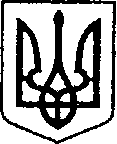 УКРАЇНАЧЕРНІГІВСЬКА ОБЛАСТЬН І Ж И Н С Ь К А    М І С Ь К А    Р А Д АВ И К О Н А В Ч И Й    К О М І Т Е ТР І Ш Е Н Н Явід 07 липня 2022 р.		             м. Ніжин		                                № 180Про утворення комісії                з питань придбання  матеріально-технічних та автотранспортних засобівУ відповідності до ст.ст. 36, 42, 59, 61 Закону України «Про місцеве самоврядування в Україні, Регламенту Ніжинської міської ради VIII скликання, затвердженого рішенням Ніжинської міської ради 24.12.2020 р. №27-4/2020, ст. 10,20,89,91 Бюджетного кодексу України, Указу Президента України «Про введення військового стану в Україні» від 24.02.2022 № 64, постанови Кабінету Міністрів України від 11.03.2022 № 252 «Деякі питання формування та виконання місцевих бюджетів у період воєнного стану», розпорядження Ніжинської районної військової адміністрації від 28.02.2022 №11 «Про забезпечення оборони міста Ніжина», та у зв’язку з службовою необхідністю, виконавчий комітет Ніжинської міської ради вирішив:1. Утворити комісію з питань придбання матеріально-технічних та автотранспортних засобів для потреб Збройних Сил України, Національної гвардії України, та інших військових формувань утворених відповідно до чинного законодавства у складі що додається (додаток 1).2. Т.в.о. начальника відділу з питань надзвичайних ситуацій, цивільного захисту населення, оборонної та мобілізаційної роботи Овчаренку І.Ю. забезпечити розміщення цього рішення протягом п’яти робочих днів на офіційному сайті Ніжинської міської ради.3. Контроль за виконанням рішення покласти на першого заступника міського голови з питань діяльності виконавчих органів ради Вовченка Ф.І.Міський голова                                                                    Олександр КОДОЛАДодаток 1 до рішення виконавчого комітету Ніжинської міської ради від 07.07.2022 № 180ПЕРСОНАЛЬНИЙ СКЛАДкомісії з питань придбання автотранспортних засобів для потреб Збройних Сил України, Національної гвардії України та інших військових формувань утворених відповідно чинного законодавстваГолова комісії: Секретар Ніжинської міської ради Юрій ХОМЕНКО.Заступник голови комісії:Перший заступник міського голови з питань діяльності виконавчих органів ради Федір ВОВЧЕНКО. Члени комісії:Начальник відділу юридично-кадрового забезпечення В’ячеслав ЛЕГА;Начальник відділу бухгалтерського обліку Наталія ЄФІМЕНКО;Начальник Фінансового управління Ніжинської міської ради Людмила ПИСАРЕНКО;Т.в.о. начальника відділу з питань надзвичайних ситуацій цивільного захисту населення оборонної та мобілізаційної роботи Ігор ОВЧАРЕНКО.Секретар комісії:Начальник відділу економіки та інвестиційної діяльності Тетяна ГАВРИШ.Перший заступник міського голови з питань діяльності виконавчих органів ради                                              Федір ВОВЧЕНКОПОЯСНЮВАЛЬНА ЗАПИСКАдо проекту рішення виконавчого комітету Ніжинської міської ради«Про утворення комісії з питань придбання матеріально-технічних та автотранспортних засобів»1. Обґрунтування необхідності прийняття рішення. З метою підготовки міста та територіальної громади в цілому до ведення оборонних заходів в умовах воєнного стану введеного Указом Президента України від 24.02.2022 № 64 «Про введення воєнного стану в Україні» та з метою протидії військової агресії з боку Російської Федерації, утворюється комісія                   з питань придбання матеріально-технічних та автотранспортних засобів для потреб Збройних Сил України, Національної гвардії України та інших військових формувань утворених відповідно чинного законодавства.2. Стан нормативно-правової бази у даній сфері правового регулювання.ст.ст. 36, 42, 59, 61 Закону України «Про місцеве самоврядування в Україні, Регламенту Ніжинської міської ради VIII скликання, затвердженого рішенням Ніжинської міської ради 24.12.2020 р. №27-4/2020, ст. 10,20,89,91 Бюджетного кодексу України, Указу Президента України «Про введення військового стану в Україні» від 24.02.2022 № 64, постанови Кабінету Міністрів України від 11.03.2022 № 252 «Деякі питання формування та виконання місцевих бюджетів у період воєнного стану», розпорядження Ніжинської районної військової адміністрації від 28.02.2022 №11 «Про забезпечення оборони міста Ніжина». 3. Фінансово-економічне обґрунтування. Прийняття даного рішення у 2022 році не передбачає збільшення видатків з міського бюджету.4. Прогноз соціально-економічних та інших наслідків прийняття рішення.Утворення комісії з питань придбання матеріально-технічних та автотранспортних засобів для потреб Збройних Сил України, Національної гвардії України та інших військових формувань утворених відповідно чинного законодавства забезпечить виконання деяких заходів підготовки до здійснення оборони міста від наслідків воєнного вторгнення Російської Федерації на територію України.Т.в.о. начальника відділу з питань НС, ЦЗН, ОМР        		                                           Ігор ОВЧАРЕНКО ПОДАЄ:Т.в.о. начальника відділу з питань надзвичайних ситуацій, цивільного захисту населення, оборонної та мобілізаційної роботи                                          Ігор ОВЧАРЕНКОВІЗУЮТЬ:Перший заступник міського голови з питань діяльності виконавчих органів ради                                          Федір ВОВЧЕНКОНачальник відділу бухгалтерського обліку                            Наталія ЄФІМЕНКОНачальник відділу юридично-кадрового забезпечення                                                                                   В’ячеслав ЛЕГА